Лектор ( викладач(і))УКРАЇНСЬКИЙ ДЕРЖАВНИЙ УНІВЕРСИТЕТ НАУКИ І ТЕХНОЛОГІЙУКРАЇНСЬКИЙ ДЕРЖАВНИЙ УНІВЕРСИТЕТ НАУКИ І ТЕХНОЛОГІЙ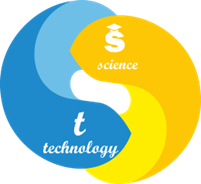 СИЛАБУС УПРАВЛІННЯ ДІЯЛЬНІСТЮ ПІДРОЗДІЛІВ МЕТРОЛОГІЇ, СТАНДАРТИЗАЦІЇ ТА СЕРТИФІКАЦІЇ НА ПІДПРИЄМСТВІСтатус дисципліниОбов’язкова навчальна дисципліна Код та назва дисципліниОК24 Управління діяльністю підрозділів метрології, стандартизації та сертифікації на підприємствіКод та назва спеціальності та спеціалізації (за наявності)175 –Інформаційно-вимірювальні технологіїНазва освітньої програмиЯкість, метрологія та експертизаОсвітній ступіньПерший (бакалаврський)Обсяг дисципліни(кредитів ЄКТС)6Терміни вивченнядисципліни7, 8 семестри (півсеместри 14 та 15)  Назва кафедри, яка викладає дисципліну, абревіатурне позначенняСистем якості, стандартизації та метрології (СЯСМ)Мова викладанняУкраїнськаФото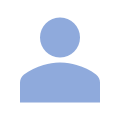 (за бажанням)Проф., докт. техн. наук Должанський Анатолій МихайловичКорпоративний Е-mail: a.m.dolzhanskiy @ust.edu.uae-mail: a.dolzhanskiy@gmail.comЛінк на персональну сторінку викладача на сайті кафедри https://nmetau.edu.ua/ua/mdiv/i2037/p-2/e473Канд. техн. наук, доцент Казановська Оксана Борисівна   Фото(за бажанням)Корпоративний Е-mail: o.b.kazanovska@ust.edu.uae-mail: oksilomova@gmail.com    Фото(за бажанням)Лінк на персональну сторінку викладача на сайті кафедри https://nmetau.edu.ua/ua/mdiv/i2037/p-2/e936Канд. техн. наук, доцент Ломов Ілля Миколайовичe-mail: lomovin76@gmail.comЛінк на персональну сторінку викладача на сайті кафедри https://nmetau.edu.ua/ua/mdiv/i2037/p-2/e2249Фото(за бажанням)Лінк на дисципліну (за наявністю) Фото(за бажанням)Пр. Гагаріна, 4, кімн. 268Передумови вивчення дисципліниПередумовами для вивчення дисципліни є попереднє опанування дисциплінами Циклу загальної підготовки («Історія та культура України», «Філософія та політологія», «Українська мова за професійним спрямуванням», «Економіка, підприємництво та менеджмент» та ін.), загально-наукових та загально-технічних дисциплін Циклу професійної підготовки («Вища математика», «Алгоритмізація та програмування»), фахових дисциплін цього циклу («Технічний контроль якості», «Якість сучасних матеріалів», «Товарознавство, якість та експертиза продукції і послуг», «Стандартизація продукції та послуг», «Методи та засоби вимірювань»  та ін.).Мета навчальної дисципліниЗасвоєння знань та придбання умінь, необхідних для організації та контролю діяльності підрозділів метрології, стандартизації та сертифікації на підприємствах в рамках виконання професійних функцій випускника ЗВО.Очікувані результати навчанняОРН1. Знати предметну сферу метрології, технічного регулювання та забезпечення якості продукції та процесів стандартизації. Встановлювати зв’язки між ними.Очікувані результати навчанняОРН2. Поясняти та класифікувати основні поняття, принципи, організаційні заходи та інструменти метрології, технічного регулювання та забезпечення якості продукції, процесів і систем на різних етапах їх життєвого циклу.Очікувані результати навчанняОРН3. Застосовувати сучасні теоретичні знання і практичні навички, необхідні для розв’язання завдань із забезпечення якості техніко-організаційних систем, процесів і продукції (послуг) у будь-якій предметній області економічної діяльності з побудови та функціонування складових систем метрології, технічного регулювання (стандартизації та сертифікації) для забезпечення якості.Очікувані результати навчанняОРН4. Застосовувати нормативні документи, що регламентують діяльність підрозділів з метрології, стандартизації та сертифікації на підприємстві.Очікувані результати навчанняОРН5. Упорядковувати діяльність підрозділів з метрології, стандартизації та сертифікації на підприємстві будь-якої сфери економічної діяльності.Очікувані результати навчанняОРН6. Вдосконалювати діяльність підрозділів з метрології, стандартизації та сертифікації на підприємстві та сприяти управлінню нею.Зміст дисципліниРозділ 1. Розділ 1. Загальні засади організації діяльності з метрології, стандартизації та сертифікації на підприємствах УкраїниРозділ 2. Організація діяльності підрозділів з метрології стандартизації та сертифікації на підприємстві (в організації, на фірмі)Розділ 3. Метрологічна служба підприємства (організації, фірми)Розділ 4. Метрологічне забезпечення робіт на підприємствах і в організаціяхРозділ 5. Основи документообігу у сферах метрології, стандартизації та сертифікаціїРозділ 6. Складання та оформлення документів у сферах метрології, стандартизації та сертифікаціїКонтрольні  заходи та критерії оцінюванняФормою семестрового контролю з дисципліни є диференційований залік. Оцінки з кожного розділу визначаються за прийнятою шкалою згідно із затвердженими  критеріями за результатами таких контрольних заходів:– оцінки РО1, РО2 та РО3 з розділів 1, 2, 3  відповідно – за результатами письмової контрольної роботи у тестовій формі (РК1);– оцінки РО4, РО5 та РО6 з відповідних розділів 4, 5 та 6 – за результатами письмової контрольної роботи у тестовій формі (РК2).Оцінка С1 формується за результатами контрольної роботи РК1 за прийнятою шкалою як середнє арифметичне оцінок РО1, РО2 та РО3 з округленням до найближчого цілого числа. Оцінка С2 формується за результатами контрольної роботи РК2 за прийнятою шкалою як середнє арифметичне оцінок РО4, РО5 та РО6 з округленням до найближчого цілого числа..Політика викладанняНеобхідною умовою отримання позитивної оцінки з розділів 1, 2, 3, 4, 5 та 6 є відпрацювання та надання звіту з усіх практичних робіт та індивідуальних завдань (останнє - для студентів заочної форми навчання) відповідного розділу.  Отримання незадовільної оцінки з розділу або її відсутність через відсутність здобувача на контрольному заході не створює підстав для недопущення здобувача до наступного контрольного заходу. Студент не може бути допущеним до семестрового контроля за відсутності позитивної оцінки хоча б з одного із розділів.Підсумкова оцінка з навчальної дисципліни формуються як середнє арифметичне визначених за прийнятою шкалою усіх 6-ти оцінок з розділів з округленням до цілого числа.Засоби навчанняНавчальний процес передбачає використання графічних засобів: схем, плакатів, копій документів тощо,  комп’ютеризованих робочих місць для проведення інтерактивних лекцій та практичних робіт, прикладного програмного забезпечення для підтримки дистанційного навчання: ZOOM, Google Class тощо.Навчально-методичне забезпеченняОсновна література1. Міжнародне технічне регулювання : навч. посібник / О.М. Сафонова та ін. Харків : ХДУХТ, 2013. 372 с.2. Системи менеджменту якості / А.М. Должанський, Н.М. Мосьпан,  І.М. Ломов, О.С. Максакова. Дніпро : «Свідлер А.Л.», 2017. 563c.3. Метрологічне забезпечення вимірювань і контролю : навчальний посібник / Є.Т. Володарський та ін. Вінниця : ВДТУ, 2001. 219 с.4. Боженко Л.І. Метрологія, стандартизація, сертифікація та акредитація: Навчальний посібник. Львів : Афіша 2004. 324 с.5. Шаповал М.І. Основи стандартизації, управління якістю і сертифікації.  Київ : Європейський університет, 2000. 174 с.6. Матвієнко О., Цивін М. Основи організації електронного документообігу : навчальний посібник. К. : Центр учбової літератури, 2008.112 с.Допоміжна література7. Кавторева Я., Кузнецов В., Бойца М. Документооборот : организация и ведение. Харьков : Издательский дом «ФАКТОР», 2008. 431 с.8. Романов Д.А.,  Ильина Т. Н., Логинова А. Ю. Правда об электронном документообороте,  ДМК Пресс, 2004. 224 с.9. Гречко А.В. Основи електронного документообігу : навч. посібник.  Київський національний торговельно-економічний ун-т. К., 2006.156 с.10. Метрологія та вимірювальна техніка. / Є.С. Поліщук Є.С. та ін. Львів : Бескет Біт, 2003. 544с.11. Положення про виконання кваліфікаційної роботи в Українському державному університеті науки і технологій : рукопис / Розробники: Радкевич А.В. та ін.  Дніпро : УДУНТ. 2022. 47 с. (з конкретизацією від Груп забезпечення якості освітніх програм за спеціальністю 152 – Метрологія та інформаційно-вимірювальна техніка).Інформаційні ресурси в Інтернеті